بسم الله الرحمن الرحيماختبار الكفايات اللغوية  1-1 الكفاية النحوية  – للعام الدراسي 1445هـالسؤال الأول ::      اختر الإجابة الصحيحة مما بين القوسين :السؤال الثاني : أجب حسب المطلوب :1- أبوك ذو منزلة عظيمة .     (  أدخل إن على الجملة السابقة وغير ما يلزم )......................................................................................................2- الصحفيون يتتبعون الأخبار.    ( أدخل "لم" على الفعل وغير ما يلزم) ..............................................................................................................3- يسعى في الخير ، يلقى الجزاء الحسن.  ( اربط بين الجملتين بأداة شرط مناسبة وغير ما يلزم).................................................................................................................................................4 - عالج الطبيب المريض.                         (ابن الفعل في الجملة السابقة لما لم يسم فاعله)............................................................................................................................................... 5- لن يغمض المسلمون أعينهم عن الحضارات الراقية.         (حول الجملة الاسمية إلى جملة فعلية وغير ما يلزم)....................................................................................................................انتهت الأسئلة رابط الإجابة عن الاختبار https://youtu.be/_y9J28j7ppwرابط التليجرام https://t.me/tdsglبسم الله الرحمن الرحيماختبار الكفايات اللغوية  1-1 الكفاية الإملائية  – للعام الدراسي 1445هـالسؤال الأول :  اختر الإجابة الصحيحة مما بين القوسين    السؤال الثاني :ضع علامة (√  ) أمام العبارة الصحيحة وعلامة ( × ) أمام العبارة الخطأ.1- من أشهر أعراف الكتابة ( العناوين ).                                                                           (   )2- الإبراز : هو إبراز الكلمات أوالجمل ذات الأهمية باستخدام الخطوط والقوسين والتلوين  .           (   ) 3- التعداد نوع واحد فقط وهو النقطي .                                                                              (   ) 4- الكتابة في فقرات نبدأ الفقرة بفراغ في أول السطر بمقدار كلمة .                                          (   )5- تحديد الأهداف ليس من أعراف الكتابة .                                                                        (   )6- الجداول والرسوم تساعد على تلخيص الجزئيات الكثيرة للموضوع.                                      (   )7- التلخيص  :كثير من المؤلفون يختتمون فصول كتبهم بملخص يوجز أهم ما ورد فيها .              (   )8- 1ـ  2ـ  3ـ  تعداد رقمي .                                                                                           (   )9- أعراف الكتابة لا تساعد القارئ على الفهم والتركيز .                                                        (   )10- علامة التأثر( ! ) نغمة خاصة معبرة عن الانفعال العاطفي                                                (   )السؤال الثالث :أعد كتابة الفقرة التالية مراعيا أعراف الكتابة التي درستها :مفهوم العقل هو العنصر الأساسي الذي يوجه السلوك البشري ويضم الوظائف العليا للدماغ البشري مثل: التفكير،والذاكرة والذكاء ،والانفعال العاطفي ينقسم عقل الإنسان _ حسب حالة الوعي والإدراك – قسمين: العقل الواعي ، وهو الذي يوجهنا في حالة اليقظة فقط إلى ما هو صحيح وسليم حسب معتقداتنا ، وحسب ما نراه أمامنا . والعقل الواعي يتلقى معلوماته عن طريق الحواس ويقابلها بما هو مخزون في الدماغ من معلومات سابقة؛ فيحلل ويركب ويستنتج أما القسم الثاني : فهو العقل غير الواعي ،ويسمى أحيانا بالعقل الباطن ودوره أكبر من دور العقل الواعي ؛فهو يعمل -لأجلنا – دون توقف أو نوم أو راحة ،وفيه نخزن الملايين من الصور والذكريات ، كما أنه ينظم الأفعال غير الإرادية ،ويعد أيضا مستودعا للمهارات التي يملكها الإنسان.قناة التعلم التفاعلي رابط الإجابة عن الاختبار www.mnhaji.comالمملكة العربية السعوديةوزارة التعليمإدارة التعليم .................مدرسة : ......................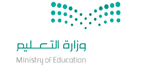 المادة : الكفايات اللغوية  1-1   السنة الأولى المشتركة – مسارات الزمن : ساعة  اسم الطالب : ........................................................................................................السنة الأولى المشتركة ــ مسارات  151- قال تعالى" هؤلاء قومنا اتخذوا من دونه آله "                 نوع ما تحته خط:1- قال تعالى" هؤلاء قومنا اتخذوا من دونه آله "                 نوع ما تحته خط:1- قال تعالى" هؤلاء قومنا اتخذوا من دونه آله "                 نوع ما تحته خط:1- قال تعالى" هؤلاء قومنا اتخذوا من دونه آله "                 نوع ما تحته خط:1- قال تعالى" هؤلاء قومنا اتخذوا من دونه آله "                 نوع ما تحته خط:1- قال تعالى" هؤلاء قومنا اتخذوا من دونه آله "                 نوع ما تحته خط:أ – نكرة     أ – نكرة     أ – نكرة     ب- معرفة     ب- معرفة     جـ - غير ذلك   2- الصديقان وفيَّان "       ( أدخل "كان" على الجملة السابقة وغير ما يلزم )2- الصديقان وفيَّان "       ( أدخل "كان" على الجملة السابقة وغير ما يلزم )2- الصديقان وفيَّان "       ( أدخل "كان" على الجملة السابقة وغير ما يلزم )2- الصديقان وفيَّان "       ( أدخل "كان" على الجملة السابقة وغير ما يلزم )2- الصديقان وفيَّان "       ( أدخل "كان" على الجملة السابقة وغير ما يلزم )2- الصديقان وفيَّان "       ( أدخل "كان" على الجملة السابقة وغير ما يلزم )أ – كان الصديقان وفيينأ – كان الصديقان وفيينأ – كان الصديقان وفيينب- كان الصديقان وفيان        ب- كان الصديقان وفيان        جـ ـ كان الصديقين وفيين    3- النجاح ثمرة الاجتهاد      (الخبر في الجملة السابقة)3- النجاح ثمرة الاجتهاد      (الخبر في الجملة السابقة)3- النجاح ثمرة الاجتهاد      (الخبر في الجملة السابقة)3- النجاح ثمرة الاجتهاد      (الخبر في الجملة السابقة)3- النجاح ثمرة الاجتهاد      (الخبر في الجملة السابقة)3- النجاح ثمرة الاجتهاد      (الخبر في الجملة السابقة)أ- النجاح       ب ـ ثمرة     ب ـ ثمرة     ب ـ ثمرة     جـ ـ الاجتهاد        جـ ـ الاجتهاد        4- النصر حليفنا ،ما دام المؤمنون ........4- النصر حليفنا ،ما دام المؤمنون ........4- النصر حليفنا ،ما دام المؤمنون ........4- النصر حليفنا ،ما دام المؤمنون ........4- النصر حليفنا ،ما دام المؤمنون ........4- النصر حليفنا ،ما دام المؤمنون ........أ- متحدون        ب –متحدان         ب –متحدان         ب –متحدان         ج- متحدينج- متحدين5- كافأ المعلم المتفوقين.     احذف الفاعل واكتب الجملة صحيحة.5- كافأ المعلم المتفوقين.     احذف الفاعل واكتب الجملة صحيحة.5- كافأ المعلم المتفوقين.     احذف الفاعل واكتب الجملة صحيحة.5- كافأ المعلم المتفوقين.     احذف الفاعل واكتب الجملة صحيحة.5- كافأ المعلم المتفوقين.     احذف الفاعل واكتب الجملة صحيحة.5- كافأ المعلم المتفوقين.     احذف الفاعل واكتب الجملة صحيحة.أ- كُوفأ المتفوقون.      أ- كُوفأ المتفوقون.      ب –  كُوفئ المتفوقين.         ب –  كُوفئ المتفوقين.         جـ - كُوفئ المتفوقون.    جـ - كُوفئ المتفوقون.    6- أبي ذو خلق طيب " إعراب كلمة "  أبي "مبتدأ مرفوع وعلامة رفعه..........6- أبي ذو خلق طيب " إعراب كلمة "  أبي "مبتدأ مرفوع وعلامة رفعه..........6- أبي ذو خلق طيب " إعراب كلمة "  أبي "مبتدأ مرفوع وعلامة رفعه..........6- أبي ذو خلق طيب " إعراب كلمة "  أبي "مبتدأ مرفوع وعلامة رفعه..........6- أبي ذو خلق طيب " إعراب كلمة "  أبي "مبتدأ مرفوع وعلامة رفعه..........6- أبي ذو خلق طيب " إعراب كلمة "  أبي "مبتدأ مرفوع وعلامة رفعه..........أ- الواوأ- الواوب – الضمة  ب – الضمة  جـ - الفتحة  جـ - الفتحة  7- كأن القائدان أسدان.                    صوب الخطأ في الجملة السابقة :7- كأن القائدان أسدان.                    صوب الخطأ في الجملة السابقة :7- كأن القائدان أسدان.                    صوب الخطأ في الجملة السابقة :7- كأن القائدان أسدان.                    صوب الخطأ في الجملة السابقة :7- كأن القائدان أسدان.                    صوب الخطأ في الجملة السابقة :7- كأن القائدان أسدان.                    صوب الخطأ في الجملة السابقة :أ- كأن القائدان أسدينأ- كأن القائدان أسدينب –  كأن القائدين أسدانب –  كأن القائدين أسدانجـ - كأن القائدين أسدينجـ - كأن القائدين أسدين8 – يمسي الرجل مؤمنا .        إعراب "الرجل":............مرفوع وعلامة رفعه الضمة8 – يمسي الرجل مؤمنا .        إعراب "الرجل":............مرفوع وعلامة رفعه الضمة8 – يمسي الرجل مؤمنا .        إعراب "الرجل":............مرفوع وعلامة رفعه الضمة8 – يمسي الرجل مؤمنا .        إعراب "الرجل":............مرفوع وعلامة رفعه الضمة8 – يمسي الرجل مؤمنا .        إعراب "الرجل":............مرفوع وعلامة رفعه الضمة8 – يمسي الرجل مؤمنا .        إعراب "الرجل":............مرفوع وعلامة رفعه الضمةأ – فاعل   أ – فاعل   ب- خبرب- خبرجـ - اسم يمسيجـ - اسم يمسي9 – والنفس إن رضيت بذلك أو أبت         منقادة بأزمة المقدار .                  الخبر في البيت السابق9 – والنفس إن رضيت بذلك أو أبت         منقادة بأزمة المقدار .                  الخبر في البيت السابق9 – والنفس إن رضيت بذلك أو أبت         منقادة بأزمة المقدار .                  الخبر في البيت السابق9 – والنفس إن رضيت بذلك أو أبت         منقادة بأزمة المقدار .                  الخبر في البيت السابق9 – والنفس إن رضيت بذلك أو أبت         منقادة بأزمة المقدار .                  الخبر في البيت السابق9 – والنفس إن رضيت بذلك أو أبت         منقادة بأزمة المقدار .                  الخبر في البيت السابقأ- إن رضيت  أ- إن رضيت  ب – منقادةب – منقادةجـ -  المقدارجـ -  المقدار10-  الجملة التي بها اسم من الأسماء الخمسة :10-  الجملة التي بها اسم من الأسماء الخمسة :10-  الجملة التي بها اسم من الأسماء الخمسة :10-  الجملة التي بها اسم من الأسماء الخمسة :10-  الجملة التي بها اسم من الأسماء الخمسة :10-  الجملة التي بها اسم من الأسماء الخمسة :أ- لي أخوان صغيران.أ- لي أخوان صغيران.ب – وجاء أخوة يوسف ب – وجاء أخوة يوسف جـ -  أخوك مهذب جـ -  أخوك مهذب 11-  أصبح الحلم حقيقة.                    نوع الجملة السابقة :11-  أصبح الحلم حقيقة.                    نوع الجملة السابقة :11-  أصبح الحلم حقيقة.                    نوع الجملة السابقة :11-  أصبح الحلم حقيقة.                    نوع الجملة السابقة :11-  أصبح الحلم حقيقة.                    نوع الجملة السابقة :11-  أصبح الحلم حقيقة.                    نوع الجملة السابقة :أ- اسميةأ- اسميةب – فعلية ب – فعلية جـ -  شبة جملة   جـ -  شبة جملة   12-  أنت تلتزمين بالحجاب الشرعي.         إعراب "تلتزمين " فعل مضارع مرفوع ......12-  أنت تلتزمين بالحجاب الشرعي.         إعراب "تلتزمين " فعل مضارع مرفوع ......12-  أنت تلتزمين بالحجاب الشرعي.         إعراب "تلتزمين " فعل مضارع مرفوع ......12-  أنت تلتزمين بالحجاب الشرعي.         إعراب "تلتزمين " فعل مضارع مرفوع ......12-  أنت تلتزمين بالحجاب الشرعي.         إعراب "تلتزمين " فعل مضارع مرفوع ......12-  أنت تلتزمين بالحجاب الشرعي.         إعراب "تلتزمين " فعل مضارع مرفوع ......أ- بالضمة الظاهرة أ- بالضمة الظاهرة ب – بالضمة المقدرةب – بالضمة المقدرةجـ -  بثبوت النون جـ -  بثبوت النون 13- قال تعالى " ومن يتق الله يجعل له مخرجا"                الفعل يتق : فعل مضارع ....... 13- قال تعالى " ومن يتق الله يجعل له مخرجا"                الفعل يتق : فعل مضارع ....... 13- قال تعالى " ومن يتق الله يجعل له مخرجا"                الفعل يتق : فعل مضارع ....... 13- قال تعالى " ومن يتق الله يجعل له مخرجا"                الفعل يتق : فعل مضارع ....... 13- قال تعالى " ومن يتق الله يجعل له مخرجا"                الفعل يتق : فعل مضارع ....... 13- قال تعالى " ومن يتق الله يجعل له مخرجا"                الفعل يتق : فعل مضارع ....... أ- مرفوع أ- مرفوع ب – منصوبب – منصوبجـ -  مجزوم جـ -  مجزوم 14-  حسدوا الفتى إذ لم ينالوا سعيه.            الفعل "ينالوا" فعل مضارع مجزوم وعلامة جزمه .....14-  حسدوا الفتى إذ لم ينالوا سعيه.            الفعل "ينالوا" فعل مضارع مجزوم وعلامة جزمه .....14-  حسدوا الفتى إذ لم ينالوا سعيه.            الفعل "ينالوا" فعل مضارع مجزوم وعلامة جزمه .....14-  حسدوا الفتى إذ لم ينالوا سعيه.            الفعل "ينالوا" فعل مضارع مجزوم وعلامة جزمه .....14-  حسدوا الفتى إذ لم ينالوا سعيه.            الفعل "ينالوا" فعل مضارع مجزوم وعلامة جزمه .....14-  حسدوا الفتى إذ لم ينالوا سعيه.            الفعل "ينالوا" فعل مضارع مجزوم وعلامة جزمه .....أ- حذف النون  أ- حذف النون  ب – حذف حرف العلة  ب – حذف حرف العلة  جـ -  السكونجـ -  السكون15-  قال تعالى " يُعرف المجرمون بسيماهم "                     إعراب كلمة "المجرمون" في الآية الكريمة 15-  قال تعالى " يُعرف المجرمون بسيماهم "                     إعراب كلمة "المجرمون" في الآية الكريمة 15-  قال تعالى " يُعرف المجرمون بسيماهم "                     إعراب كلمة "المجرمون" في الآية الكريمة 15-  قال تعالى " يُعرف المجرمون بسيماهم "                     إعراب كلمة "المجرمون" في الآية الكريمة 15-  قال تعالى " يُعرف المجرمون بسيماهم "                     إعراب كلمة "المجرمون" في الآية الكريمة 15-  قال تعالى " يُعرف المجرمون بسيماهم "                     إعراب كلمة "المجرمون" في الآية الكريمة أ- فاعلأ- فاعلب – نائب الفاعل ب – نائب الفاعل جـ -  خبر   جـ -  خبر     5المملكة العربية السعوديةوزارة التعليمإدارة التعليم .................مدرسة : ......................المادة : الكفايات اللغوية  1-1   السنة الأولى المشتركة – مسارات الزمن : ساعة  اسم الطالب : ........................................................................................................السنة الأولى المشتركة ــ مسارات  251- قالت الأم [  ] يا أبنائي [  ]  نجاحكم يسعدني [  ]               علامة الترقيم المناسبة فيما بين القوسين:1- قالت الأم [  ] يا أبنائي [  ]  نجاحكم يسعدني [  ]               علامة الترقيم المناسبة فيما بين القوسين:1- قالت الأم [  ] يا أبنائي [  ]  نجاحكم يسعدني [  ]               علامة الترقيم المناسبة فيما بين القوسين:1- قالت الأم [  ] يا أبنائي [  ]  نجاحكم يسعدني [  ]               علامة الترقيم المناسبة فيما بين القوسين:1- قالت الأم [  ] يا أبنائي [  ]  نجاحكم يسعدني [  ]               علامة الترقيم المناسبة فيما بين القوسين:1- قالت الأم [  ] يا أبنائي [  ]  نجاحكم يسعدني [  ]               علامة الترقيم المناسبة فيما بين القوسين:أ –           [،] [ ،] [ . ] أ –           [،] [ ،] [ . ] ب- [:] [ ،] [ ! ]ب- [:] [ ،] [ ! ]جـ - [؛] [ :] [ . ]    جـ - [؛] [ :] [ . ]    2- كثير من المؤلفين .......كتبهم بملخص يوجز أهم ما ورد فيها :2- كثير من المؤلفين .......كتبهم بملخص يوجز أهم ما ورد فيها :2- كثير من المؤلفين .......كتبهم بملخص يوجز أهم ما ورد فيها :2- كثير من المؤلفين .......كتبهم بملخص يوجز أهم ما ورد فيها :2- كثير من المؤلفين .......كتبهم بملخص يوجز أهم ما ورد فيها :2- كثير من المؤلفين .......كتبهم بملخص يوجز أهم ما ورد فيها :أ –يبدؤونأ –يبدؤونب- يتوسطونب- يتوسطونجـ -يختمون  جـ -يختمون  3- يقف القارئ عندها وقفة طويلة بمقدار إجالة النظر إلى المستمعين:3- يقف القارئ عندها وقفة طويلة بمقدار إجالة النظر إلى المستمعين:3- يقف القارئ عندها وقفة طويلة بمقدار إجالة النظر إلى المستمعين:3- يقف القارئ عندها وقفة طويلة بمقدار إجالة النظر إلى المستمعين:3- يقف القارئ عندها وقفة طويلة بمقدار إجالة النظر إلى المستمعين:3- يقف القارئ عندها وقفة طويلة بمقدار إجالة النظر إلى المستمعين:أ –؟أ –؟ب-.ب-.جـ -!  جـ -!  4- تحديد الأهداف يكون في ....4- تحديد الأهداف يكون في ....4- تحديد الأهداف يكون في ....4- تحديد الأهداف يكون في ....4- تحديد الأهداف يكون في ....4- تحديد الأهداف يكون في ....أ – بداية فصول الكتبأ – بداية فصول الكتبب- نهاية  فصول الكتبب- نهاية  فصول الكتبجـ - بداية الكتاب  جـ - بداية الكتاب  5- لم أذاكر دروسي جيدًا[  ]فكانت نتيجتي كما سمعت .          علامة الترقيم المناسبة فيما بين القوسين:5- لم أذاكر دروسي جيدًا[  ]فكانت نتيجتي كما سمعت .          علامة الترقيم المناسبة فيما بين القوسين:5- لم أذاكر دروسي جيدًا[  ]فكانت نتيجتي كما سمعت .          علامة الترقيم المناسبة فيما بين القوسين:5- لم أذاكر دروسي جيدًا[  ]فكانت نتيجتي كما سمعت .          علامة الترقيم المناسبة فيما بين القوسين:5- لم أذاكر دروسي جيدًا[  ]فكانت نتيجتي كما سمعت .          علامة الترقيم المناسبة فيما بين القوسين:5- لم أذاكر دروسي جيدًا[  ]فكانت نتيجتي كما سمعت .          علامة الترقيم المناسبة فيما بين القوسين:أ –            ؟أ –            ؟ب-         ،ب-         ،جـ  -      ؛  جـ  -      ؛  6- ما أجمل السماء (    ). علامة الترقيم المناسبة فيما بين القوسين:6- ما أجمل السماء (    ). علامة الترقيم المناسبة فيما بين القوسين:6- ما أجمل السماء (    ). علامة الترقيم المناسبة فيما بين القوسين:6- ما أجمل السماء (    ). علامة الترقيم المناسبة فيما بين القوسين:6- ما أجمل السماء (    ). علامة الترقيم المناسبة فيما بين القوسين:6- ما أجمل السماء (    ). علامة الترقيم المناسبة فيما بين القوسين:أ-  --       ب ـ ؟     ب ـ ؟     ب ـ ؟     ب ـ ؟     جـ ـ !       7- تساهم في تحديد المعنى العام للموضوع:7- تساهم في تحديد المعنى العام للموضوع:7- تساهم في تحديد المعنى العام للموضوع:7- تساهم في تحديد المعنى العام للموضوع:7- تساهم في تحديد المعنى العام للموضوع:7- تساهم في تحديد المعنى العام للموضوع:أ- العنوان الرئيس       ب ـ الفقرات     ب ـ الفقرات     ب ـ الفقرات     ب ـ الفقرات     جـ ـ التعداد       8- تمييز الكلمات بلون مختلف أو وضع تحتها خط يسمى :8- تمييز الكلمات بلون مختلف أو وضع تحتها خط يسمى :8- تمييز الكلمات بلون مختلف أو وضع تحتها خط يسمى :8- تمييز الكلمات بلون مختلف أو وضع تحتها خط يسمى :8- تمييز الكلمات بلون مختلف أو وضع تحتها خط يسمى :8- تمييز الكلمات بلون مختلف أو وضع تحتها خط يسمى :أ-  التعداد      ب ـ التنقيط    ب ـ التنقيط    ب ـ التنقيط    ب ـ التنقيط    جـ ـ الإبراز       9- الكتب كالناس [  ] منهم السيد الوقور [ ] ومنهم الجميل الرائع [ ] والدنيا تتسع لكل هؤلاء. علامة الترقيم المناسبة فيما بين القوسين:9- الكتب كالناس [  ] منهم السيد الوقور [ ] ومنهم الجميل الرائع [ ] والدنيا تتسع لكل هؤلاء. علامة الترقيم المناسبة فيما بين القوسين:9- الكتب كالناس [  ] منهم السيد الوقور [ ] ومنهم الجميل الرائع [ ] والدنيا تتسع لكل هؤلاء. علامة الترقيم المناسبة فيما بين القوسين:9- الكتب كالناس [  ] منهم السيد الوقور [ ] ومنهم الجميل الرائع [ ] والدنيا تتسع لكل هؤلاء. علامة الترقيم المناسبة فيما بين القوسين:9- الكتب كالناس [  ] منهم السيد الوقور [ ] ومنهم الجميل الرائع [ ] والدنيا تتسع لكل هؤلاء. علامة الترقيم المناسبة فيما بين القوسين:9- الكتب كالناس [  ] منهم السيد الوقور [ ] ومنهم الجميل الرائع [ ] والدنيا تتسع لكل هؤلاء. علامة الترقيم المناسبة فيما بين القوسين:أ –؟أ –؟ب- ،ب- ،جـ -!  جـ -!  10- الفقرة الواحدة تعبر عن ......10- الفقرة الواحدة تعبر عن ......10- الفقرة الواحدة تعبر عن ......10- الفقرة الواحدة تعبر عن ......10- الفقرة الواحدة تعبر عن ......10- الفقرة الواحدة تعبر عن ......أ- فكرة واحدة      أ- فكرة واحدة      أ- فكرة واحدة      ب –  فكرتين        ب –  فكرتين        جـ - أكثر من فكرة    11- توضع مكان الكلام المحذوف .11- توضع مكان الكلام المحذوف .11- توضع مكان الكلام المحذوف .11- توضع مكان الكلام المحذوف .11- توضع مكان الكلام المحذوف .11- توضع مكان الكلام المحذوف .أ- علامة التعجب      أ- علامة التعجب      أ- علامة التعجب      ب –  علامة الحذف ....        ب –  علامة الحذف ....        جـ - الفاصلة    12- من علامات الترقيم التنغمية التي  تتمتع بنبرات صوتية خاصة أثناء القراءة.12- من علامات الترقيم التنغمية التي  تتمتع بنبرات صوتية خاصة أثناء القراءة.12- من علامات الترقيم التنغمية التي  تتمتع بنبرات صوتية خاصة أثناء القراءة.12- من علامات الترقيم التنغمية التي  تتمتع بنبرات صوتية خاصة أثناء القراءة.12- من علامات الترقيم التنغمية التي  تتمتع بنبرات صوتية خاصة أثناء القراءة.12- من علامات الترقيم التنغمية التي  تتمتع بنبرات صوتية خاصة أثناء القراءة.أ –  ؟أ –  ؟ب-   ؛        ب-   ؛        جـ ـ  .    جـ ـ  .    13- توجيه الانتباه إلى الكلمات والجمل ذات الأهمية ؛ليركز عليها القارئ13- توجيه الانتباه إلى الكلمات والجمل ذات الأهمية ؛ليركز عليها القارئ13- توجيه الانتباه إلى الكلمات والجمل ذات الأهمية ؛ليركز عليها القارئ13- توجيه الانتباه إلى الكلمات والجمل ذات الأهمية ؛ليركز عليها القارئ13- توجيه الانتباه إلى الكلمات والجمل ذات الأهمية ؛ليركز عليها القارئ13- توجيه الانتباه إلى الكلمات والجمل ذات الأهمية ؛ليركز عليها القارئأ –  الإبرازأ –  الإبرازب-  الفقرات        ب-  الفقرات        جـ ـ  العناوين   جـ ـ  العناوين   14- توضع  نهاية الجملة التي اكتمل معناها .14- توضع  نهاية الجملة التي اكتمل معناها .14- توضع  نهاية الجملة التي اكتمل معناها .14- توضع  نهاية الجملة التي اكتمل معناها .14- توضع  نهاية الجملة التي اكتمل معناها .14- توضع  نهاية الجملة التي اكتمل معناها .أ –:أ –:ب- ؛        ب- ؛        جـ ـ .    جـ ـ .    15 – ليت الشباب يعود يومًا (   ) علامة الترقيم المناسبة فيما بين القوسين:15 – ليت الشباب يعود يومًا (   ) علامة الترقيم المناسبة فيما بين القوسين:15 – ليت الشباب يعود يومًا (   ) علامة الترقيم المناسبة فيما بين القوسين:15 – ليت الشباب يعود يومًا (   ) علامة الترقيم المناسبة فيما بين القوسين:15 – ليت الشباب يعود يومًا (   ) علامة الترقيم المناسبة فيما بين القوسين:15 – ليت الشباب يعود يومًا (   ) علامة الترقيم المناسبة فيما بين القوسين:أ –؟أ –؟ب- ،ب- ،جـ -!  جـ -!  16-  دخلت ثالث الحرمين [  ]المسجد الأقصى[  ] وصليت فيه.16-  دخلت ثالث الحرمين [  ]المسجد الأقصى[  ] وصليت فيه.16-  دخلت ثالث الحرمين [  ]المسجد الأقصى[  ] وصليت فيه.16-  دخلت ثالث الحرمين [  ]المسجد الأقصى[  ] وصليت فيه.16-  دخلت ثالث الحرمين [  ]المسجد الأقصى[  ] وصليت فيه.16-  دخلت ثالث الحرمين [  ]المسجد الأقصى[  ] وصليت فيه.أ- (  ) أ- (  ) أ- (  ) ب –        - - ب –        - - جـ -  "  " 17-  يقف عندها القارئ وقفة قصيرة لاستعادة النفس :17-  يقف عندها القارئ وقفة قصيرة لاستعادة النفس :17-  يقف عندها القارئ وقفة قصيرة لاستعادة النفس :17-  يقف عندها القارئ وقفة قصيرة لاستعادة النفس :17-  يقف عندها القارئ وقفة قصيرة لاستعادة النفس :17-  يقف عندها القارئ وقفة قصيرة لاستعادة النفس :أ-  ، أ-  ، أ-  ، ب – ؛ب – ؛جـ -  : 18-  هي عادات تعارف الكتاب والمؤلفون على التزامها ؛ بهدف تنظيم المادة .18-  هي عادات تعارف الكتاب والمؤلفون على التزامها ؛ بهدف تنظيم المادة .18-  هي عادات تعارف الكتاب والمؤلفون على التزامها ؛ بهدف تنظيم المادة .18-  هي عادات تعارف الكتاب والمؤلفون على التزامها ؛ بهدف تنظيم المادة .18-  هي عادات تعارف الكتاب والمؤلفون على التزامها ؛ بهدف تنظيم المادة .18-  هي عادات تعارف الكتاب والمؤلفون على التزامها ؛ بهدف تنظيم المادة .أ- العناوينأ- العناوينأ- العناوينب – أعراف الكتابة ب – أعراف الكتابة جـ -  التعداد 19-  فصول السنة أربعة: الربيع[ ]والصيف[ ] والخريف[ ] والشتاء.19-  فصول السنة أربعة: الربيع[ ]والصيف[ ] والخريف[ ] والشتاء.19-  فصول السنة أربعة: الربيع[ ]والصيف[ ] والخريف[ ] والشتاء.19-  فصول السنة أربعة: الربيع[ ]والصيف[ ] والخريف[ ] والشتاء.19-  فصول السنة أربعة: الربيع[ ]والصيف[ ] والخريف[ ] والشتاء.19-  فصول السنة أربعة: الربيع[ ]والصيف[ ] والخريف[ ] والشتاء.أ-  ، أ-  ، أ-  ، ب – ؛ب – ؛جـ -  : 20-  تتكون الجملة الفعلية من فعل واسم، مثل[  ] قام محمد.20-  تتكون الجملة الفعلية من فعل واسم، مثل[  ] قام محمد.20-  تتكون الجملة الفعلية من فعل واسم، مثل[  ] قام محمد.20-  تتكون الجملة الفعلية من فعل واسم، مثل[  ] قام محمد.20-  تتكون الجملة الفعلية من فعل واسم، مثل[  ] قام محمد.20-  تتكون الجملة الفعلية من فعل واسم، مثل[  ] قام محمد.أ-  ، أ-  ، أ-  ، ب – ؛ب – ؛جـ -  : 21- لقد غامر بماله كله في مشروعات لم يخطط لها[ ]فتبدد هذا المال.            علامة الترقيم المناسبة21- لقد غامر بماله كله في مشروعات لم يخطط لها[ ]فتبدد هذا المال.            علامة الترقيم المناسبة21- لقد غامر بماله كله في مشروعات لم يخطط لها[ ]فتبدد هذا المال.            علامة الترقيم المناسبة21- لقد غامر بماله كله في مشروعات لم يخطط لها[ ]فتبدد هذا المال.            علامة الترقيم المناسبة21- لقد غامر بماله كله في مشروعات لم يخطط لها[ ]فتبدد هذا المال.            علامة الترقيم المناسبة21- لقد غامر بماله كله في مشروعات لم يخطط لها[ ]فتبدد هذا المال.            علامة الترقيم المناسبةأ-  ، أ-  ، أ-  ، ب – ؛ب – ؛جـ -  : 22-   سألته[  ]  من أين لك هذا[  ]  فأجاب: من أبي.22-   سألته[  ]  من أين لك هذا[  ]  فأجاب: من أبي.22-   سألته[  ]  من أين لك هذا[  ]  فأجاب: من أبي.22-   سألته[  ]  من أين لك هذا[  ]  فأجاب: من أبي.22-   سألته[  ]  من أين لك هذا[  ]  فأجاب: من أبي.22-   سألته[  ]  من أين لك هذا[  ]  فأجاب: من أبي.أ- [:] [ ؟]أ- [:] [ ؟]أ- [:] [ ؟]ب – [،] [ ؟]ب – [،] [ ؟]جـ -  [ ؟] [ :]23-  عندما يكثر الكاتب من التفصيلات الجزئية في الموضوع يستخدم :23-  عندما يكثر الكاتب من التفصيلات الجزئية في الموضوع يستخدم :23-  عندما يكثر الكاتب من التفصيلات الجزئية في الموضوع يستخدم :23-  عندما يكثر الكاتب من التفصيلات الجزئية في الموضوع يستخدم :23-  عندما يكثر الكاتب من التفصيلات الجزئية في الموضوع يستخدم :23-  عندما يكثر الكاتب من التفصيلات الجزئية في الموضوع يستخدم :أ- العنوان أ- العنوان أ- العنوان ب – التعدادب – التعدادجـ -  الإبراز24-  – الجمله الفعلية، نحو[  ]   كتب المعلم جملة مفيدة.24-  – الجمله الفعلية، نحو[  ]   كتب المعلم جملة مفيدة.24-  – الجمله الفعلية، نحو[  ]   كتب المعلم جملة مفيدة.24-  – الجمله الفعلية، نحو[  ]   كتب المعلم جملة مفيدة.24-  – الجمله الفعلية، نحو[  ]   كتب المعلم جملة مفيدة.24-  – الجمله الفعلية، نحو[  ]   كتب المعلم جملة مفيدة.أ- [ ؛ ]  أ- [ ؛ ]  أ- [ ؛ ]  ب – [ : ]  ب – [ : ]  جـ -  [ ، ]  25-  ليس لها دلالة قرائية 25-  ليس لها دلالة قرائية 25-  ليس لها دلالة قرائية 25-  ليس لها دلالة قرائية 25-  ليس لها دلالة قرائية 25-  ليس لها دلالة قرائية أ- .أ- .أ- .ب – !  ب – !  جـ -  -     10  5